APRIL 15, 2017 MEETINGThe meeting was called to order by Commander Bergadine at 1200 Hours.Opening procedures were executed.  Roll Call was taken Service Officer Bessey was absent.  All others present.Reading of the March 2017 minutes – Doug Page moved that since the minutes were distributed electronically and posted on the bulletin board that the reading be dispensed with.  Mike Hampton seconded the motion and it passed unanimously.Financial Report was presented by Finance Officer Harper.Income for March was $1,119Expenditures were       $1,540Balance                       -$   421Investment account stands at $98,680.00.Doug Paged moved that the Finance Officer’s report be approved as true and complete.  Dale Nelson seconded the motion and it passed unanimously.Introduction of Guests:  Ilena Lininger who spoke about her and her husband’s 503c program called Source One Serenity.  She invited all attendees to a Jazz and Fly Tying Experience on Elk Island on 4 June 2017 from 1100 to 1600 hours.District 9 Commander Don Adams and his wife Betty were introduced.Post 16’s Honoree, Leland Svarevrud was introduced was presented with his certificate for 70 continuous years of membership in the American Legion.  He had served in the Army-Air Corps in North Africa, Italy and England.  He, in turn, presented the Commander with a letter addressed to his father in 1919 from the founders of the American Legion outlining what the Legion was all about; he also had a picture of his father and a young child taken in a cotton field in North Carolina.  These historical articles will be framed and become part of our historical display.The Post Everlasting ceremony was held for Anthony Delcollo who had transferred to Post Everlasting.Commander Bergadine reported that Post 16’s 304 paid for 2018 puts us at 90.8% of goal.He also reported that the $10m taken from ODVA funding by Governor Brown was reinstated because of the loud and vocal presentations before legislative by the American Legion resulted in the funding being reinstated.  This upheld the overwhelmingly supported Prop 176 in the last election.  The additional funding will go to various County Veterans Service Offices to fund their operations.On Friday, the 14 of April the Post 16 Executive Board met and authorized a $11k withdrawal from our investment account to purchase 100 new chairs for the Post for $6k, reseal and restripe the parking lot for $3k, and purchase a new computer system and software for the Finance Officer.Don Adams – District 9 Commander spoke about retention, recruiting, etc.  Recognized Post 16’s efforts.  He also presented a short synopsis of the most recent Department Executive Committee meeting.Commander Bergadine presented the Nominations for Post Officers for the 2017-2018 membership year:Sgt. At Arms		Robert SmithHistorian		Kirk ConnerChaplain		Ted Blann2nd Vice Cdr		Doug Page1st Vice Cdr		Dale NelsonCommander		Larry HillThe slate of nominees was elected unanimously.Commander Hill appointed Mike Hampton as JAG, Steve Bergadine as Adjutant, and Mike Harper as Finance Officer.There being no further business Dale Nelson moved that the meeting be adjourned.  It was seconded by Doug Page and passed unanimously.  The meeting was adjourned at 1300 hours.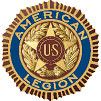 THEAMERICAN LEGION               Earle B. Stewart Post # 16 P.O. Box 1124   Roseburg Oregon 97470 Telephone (541) 672-4392 E-MAIL alpost16@mbol.us www.roseburglegionpost16.org/